年　　月　　日一)しなの長沼・お屋敷保存会 「友の会」メンバー登録 申込書下記のとおり申し込みます。〈送付先〉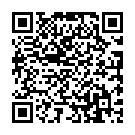 　一般社団法人しなの長沼・お屋敷保存会　　〒381-0002　長野市津野837　　Fax　026-251-3901　　Eメール　naganumaoyashiki@gmail.comお　名　前ご　住　所〒お　電　話メールアドレスメンバー登録費納入方法　　(　　)持参　　(　　)振込何に興味・関心がありますか　(  )米澤邸の修復再建　(  )各種イベントの開催(  )長沼の歴史や文化(  )長沼の復興活動、復興の様子その他(　　　　　　　　　　　　　　　　　　　　　　　)情報はメールでお伝えします　　( 　 )要　　(　　)不要メンバー登録費納入方法　　(　　)持参　　(　　)振込何に興味・関心がありますか　(  )米澤邸の修復再建　(  )各種イベントの開催(  )長沼の歴史や文化(  )長沼の復興活動、復興の様子その他(　　　　　　　　　　　　　　　　　　　　　　　)情報はメールでお伝えします　　( 　 )要　　(　　)不要メッセージ(自由にお書きください)メッセージ(自由にお書きください)